Specification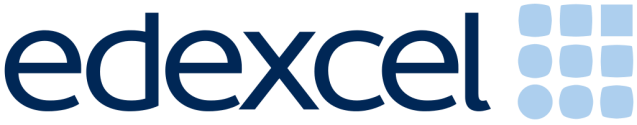 Exam Board: EdexcelLink: https://qualifications.pearson.com/en/qualifications/edexcel-a-levels/politics-2017.html This is a linear course, meaning that you will study the full A Level Specification over Year 12 and 13. You will then sit the three A Level exams at the end of Year 13. However, at the end of Year 12, you will take two papers – 1 for Component 1 and the other for Component 2. They DO NOT count towards your final grade at the end of Year 13 – but inform us of your suitability to carry on.Your Final Year ExamsComponent 1 (2 hours) – UK Politics & 3 Core Political IdeasComponent 2 (2 hours) – UK Government & final Non-Core Political IdeaComponent 3 (2 hours) – Comparative PoliticsThe link below will take you to a website. You should answer the questions honestly and truthfully. They will indicate where you would sit on the ‘political compass’. https://www.politicalcompass.org/test Preparation for Your A-Level CourseWhat you will need: Two folders for Year 12 – one for UK Politics and one for UK GovernmentDividers for each folderPlastic walletsLined paperHighlighters – minimum of fourLink: https://qualifications.pearson.com/en/qualifications/edexcel-a-levels/politics-2017.html Suggested Books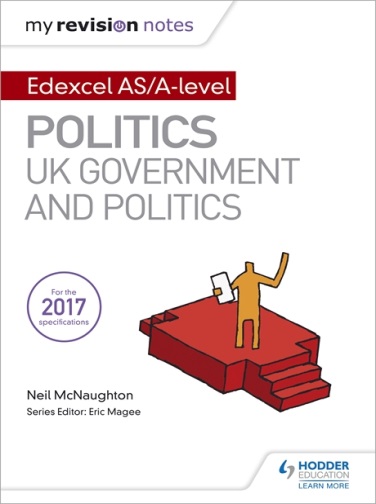 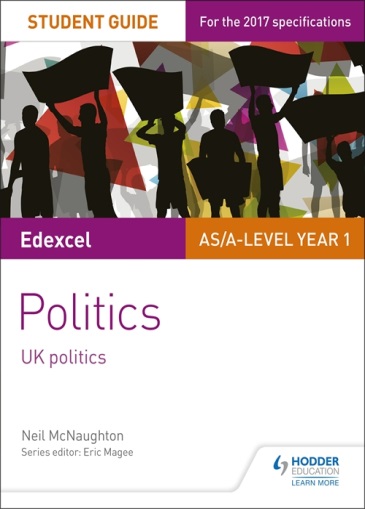 My Revision Notes: Edexcel AS/A Level Politics: UK Government and Politics Edexcel AS/A Level Politics Student Guide 1: UK PoliticsEdexcel AS/A Level Politics Student Guide 2: UK GovernmentThe Economist and/or New Statesman are also great periodicals for this course – there are student subscriptions available. You may even wish to ask for a subscription as a birthday or Christmas prezzie!! Summer TasksOver the summer, in preparation for studying A Level Politics, you should ensure you regularly (at least 3 times a week) watch the news and read newspapers (online editions are acceptable, but paper copies are much more fun!). Different newspapers will give you different political views – can you work out the views of each of the big national daily papers? Fill in a summary of News in the boxes below.Topic 1: Democracy and Participation (SMT)Research the definitions of the following Key Terms:Watch the following clip: https://www.youtube.com/watch?v=GsAZyYBiC70 .Key Milestones in ‘Widening the Franchise’Research the key milestones of widening the franchise.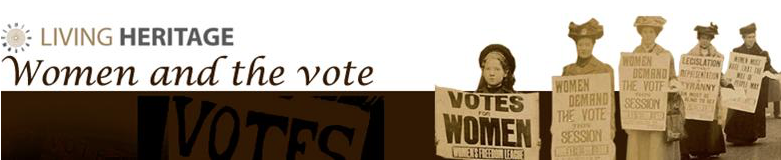 https://www.parliament.uk/about/living-heritage/transformingsociety/electionsvoting/womenvote/overview/campaign/ - Read through the different pages,Using the link above, you should consider the term suffrage and the work of the suffragettes. When did the right to vote for women began?NUWSS let key suffrage movements. What does NUWSS stand for? What do they do?Who was Millicent Fawcett? What did she do?How did lobbying help the suffragettes?How did the use of Petitions help?The Start of the Suffragette movement began with the WSPU. What was this? What was their motto? What the WSPU do?Pressure Groups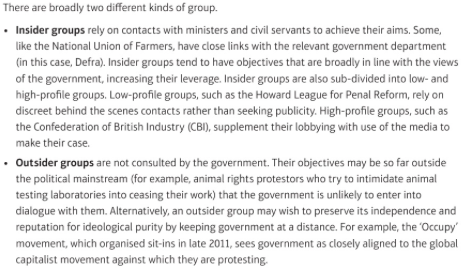 There are lots of different Pressure Groups in action today.Research ONE pressure group. Consider what they do and who they support.Topic 1: Political Parties (CBA)Research the definitions of the following Key Terms:Read the following notes: https://revisionworld.com/a2-level-level-revision/politics/political-parties-uk   Rank the functions of a Political Party in order of personal importance.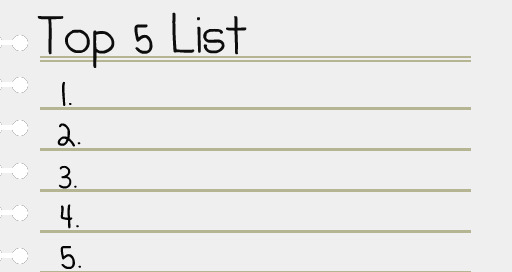 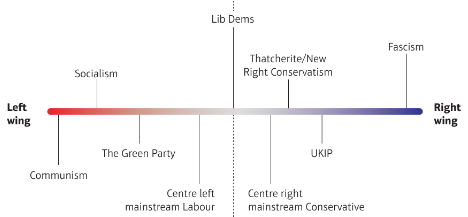 Research the Three Major Parties in the UKhttps://www.businessinsider.com/uk-political-parties-manifestos-compared-2019-uk-general-election-2019-11?r=US&IR=Thttps://www.parliament.uk/about/mps-and-lords/members/parties/General KnowledgeStart an organised ‘scrapbook’, of articles you come across to do with the following – please ensure that you read them!Voting participationElectoral reformChanging Party PoliciesPressure groups and protestsConstitutional changeThe House of Commons or the House of LordsRelationships between the Prime Minister and the CabinetThe European UnionTry to get at least one story for each of these themes. They will provide the real-life examples you can use. In essence, you need to keep you to date with current affairs, so that you are able to become conversant with the world of government and politics. The more that you know about what’s going on around us every day, the more you will be able to make links with, and understand, the role that government and politics play in your lives and the better your exam essays will be.Year 12Year 13Component 1 UK PoliticsDemocracy and ParticipationPolitical PartiesElectoral SystemsVoting Behaviour and the MediaComponent 2 UK GovernmentConstitutionParliamentThe Prime Minister & ExecutiveRelationships between the BranchesPolitical Ideas:ConservatismLiberalismSocialism & any one of the following – anarchism, ecologism, feminism, multiculturalism, nationalism.Comparative Politics US GovernmentUS ConstitutionUS CongressUS Democracy and ParticipationUS PresidencyUS Supreme Court and Civil RightsKey TermDefinitionDrawing/Logo for RepresentationLegitimacyDirect DemocracyRepresentative DemocracyPluralist DemocracyDemocratic DeficitParticipation CrisisFranchise/SuffrageThink TanksLobbyistsKey TermDefinitionDrawing/Logo for RepresentationOld LabourNew LabourOne NationNew RightClassical LiberalsModern LiberalsParty SystemsLeft WingRight WingPolitical Party and Current LeaderConservative PartyLabour PartyLiberal Democrat PartyHow many MPs do they have in Parliament?Core Values of the Party (Key Beliefs)Key Policy Stance: EducationKey Policy Stance: HealthKey Policy Stance: Economy